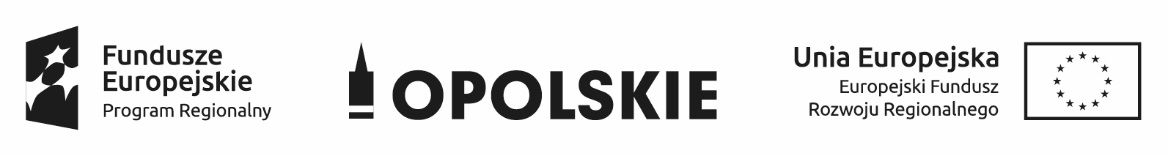 Lista projektów złożonych w ramach konkursowej procedury wyboru projektów do działania 
10.2 Inwestycje wynikające z Lokalnych Planów Rewitalizacji (Gmina Kędzierzyn-Koźle) 
RPO WO 2014-2020 zakwalifikowanych do oceny merytorycznejOpracowanie własne na podstawie danych z Systemu SYZYF RPO WO 2014-2020.Lp.Nr wnioskuTytuł projektuNazwa wnioskodawcy1RPOP.10.02.00-16-0001/18Strefa rekreacji osiedla Stare Miasto - rewitalizacja Wyspy 
w Kędzierzynie-KoźluPowiat Kędzierzyńsko-Kozielski2RPOP.10.02.00-16-0002/18Świadczenie opieki paliatywnej poprzez utworzenie całodobowego hospicjum w Kędzierzynie-KoźluGmina Kędzierzyn-Koźle